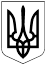 БЕРЕЗАНСЬКА МІСЬКА РАДАБРОВАРСЬКОГО РАЙОНУ КИЇВСЬКОЇ ОБЛАСТІВИКОНАВЧИЙ КОМІТЕТ РІШЕННЯРозглянувши заяви ТОВ „ВК АЛЬТЕРНАТИВНЕ ТЕПЛО“, ТОВ „НВП „ТЕРМОБУДМОНТАЖ“ та ТОВ „Альтернативне тепло Березань“ від 04.10.2021 з уточненнями щодо встановлення тарифів на теплову енергію, розрахованих відповідно до Постанови Кабінету Міністрів України від 01.06.2011 № 869 „Про забезпечення єдиного підходу до формування тарифів на комунальні послуги“ та наказу Міністерства регіонального розвитку, будівництва та житлово-комунального господарства України від 12.09.2018 № 239 „Про затвердження Порядку розгляду органами місцевого самоврядування розрахунків тарифів на теплову енергію, її виробництво, транспортування та постачання“, а також розрахунків тарифів на комунальні послуги, поданих для їх встановлення, керуючись статтею 28 Закону України „Про місцеве самоврядування в Україні“, пунктом 3 статті 4 та пунктом 5 статті 10 Закону України „Про житлово-комунальні послуги“, виконавчий комітет Березанської міської ради:ВИРІШИВ:Встановити товариству з обмеженою відповідальністю                               „ВК АЛЬТЕРНАТИВНЕ ТЕПЛО“ тариф на виробництво та постачання теплової енергії для КНП „Березанська міська лікарня Березанської міської ради“ у розмірі 3008,56 грн за Гкал, в тому числі:тариф на виробництво теплової енергії – 2940,96 грн за Гкал;тариф на постачання теплової енергії – 67,60 грн за Гкал.Структура розрахунку тарифу на теплову енергію ТОВ „ВК АЛЬТЕРНАТИВНЕ ТЕПЛО‟ наведена в додатку 1.Встановити товариству з обмеженою відповідальністю „НВП „ТЕРМОБУДМОНТАЖ“ тарифи на виробництво та постачання теплової енергії для бюджетних установ у розмірі 3008,56 грн за Гкал, в тому числі:тариф на виробництво теплової енергії – 2980,88 грн за Гкал;тариф на постачання теплової енергії – 2768 грн за Гкал. Структура розрахунку тарифу на теплову енергію ТОВ „НВП „ТЕРМОБУДМОНТАЖ‟ наведена в додатку 2.Встановити товариству з обмеженою відповідальністю „Альтернативне тепло Березань“ тариф на виробництво та постачання теплової енергії для всіх споживачів, крім населення, у розмірі 3008,56 грн за Гкал, в тому числі:тариф на виробництво теплової енергії – 2980,88 грн за Гкал;тариф на постачання теплової енергії – 27,68 грн за Гкал.Структура розрахунку тарифу на теплову енергію ТОВ „Альтернативне тепло Березань“ наведена в додатку 3.ТОВ „ВК АЛЬТЕРНАТИВНЕ ТЕПЛО‟, ТОВ „НВП „ТЕРМОБУДМОНТАЖ‟, ТОВ „Альтернативне тепло Березань‟ повідомити споживачів з посиланням на це рішення у строк, що не перевищує 15 днів з дати введення у дію встановлених тарифів.Тарифи вводяться в дію з 04 листопада 2021 року.Контроль за виконанням рішення покласти на заступника міського голови з питань діяльності виконавчих органів Рябоконя О.П.Виконувач обовʼязків міського голови 	(підпис)	Руслан ХРУЛЬСтруктура розрахунку тарифу на виробництво та постачання теплової енергії    ТОВ „ВК АЛЬТЕРНАТИВНЕ ТЕПЛО“Заступник міського голови з питань діяльності виконавчих органів         (підпис)         Іванна МОСІНЗОВАСтруктура розрахунку тарифу на виробництво та постачання теплової енергії                          ТОВ „ВНП „ТЕРМОБУДМОНТАЖ“Заступник міського голови з питань діяльності виконавчих органів         (підпис)         Іванна МОСІНЗОВАСтруктура розрахунку тарифу на виробництво та постачання теплової енергії                                                                        ТОВ „Альтернативне тепло Березань“Заступник міського голови з питань діяльності виконавчих органів         (підпис)         Іванна МОСІНЗОВА04 листопада 2021 рокум. Березань№ 192Про встановлення тарифів на теплову енергіюДодаток 1до рішення виконавчого комітету Березанської міської ради 04.11.2021 № 192№ з/пНайменуванняОдиниці виміруВсього1.Паливотис.грн1970,202.Електроенергіятис.грн54,453.Водатис.грн0,24.Витрати на оплату працітис.грн669,05.Відрахування до соціальних фондівтис.грн147,186.Екологічний податоктис.грн6,67.Інші витратитис.грн126,88.Всього витраттис.грн2974,439.Обсяг теплової енергіїтис.грн1,0910.Собівартість 1 Гкалгрн/Гкал2728,8511.Рентабельність, 5 %грн/Гкал136,4412.Єдиний податок, 5%грн/Гкал143,2613.Тариф 1 Гкалгрн/Гкал3008,56Додаток 2до рішення виконавчого комітету Березанської міської ради 04.11.2021 № 192№ з/пНайменуванняОдиниці виміруВсього1.Паливотис.грн4925,342.Електроенергіятис.грн273,153.Водатис.грн29,54.Витрати на оплату працітис.грн1200,05.Відрахування до соціальних фондівтис.грн264,06.Екологічний податоктис.грн14,57.Інші витратитис.грн661,418.Всього витраттис.грн7367,899.Обсяг теплової енергіїтис.Гкал2,710.Собівартість 1 Гкалгрн/Гкал2728,8511.Рентабельність, 5 %грн/Гкал136,4412.Єдиний податок, 5%грн/Гкал143,2613.Тариф 1 Гкалгрн/Гкал3008,56Додаток 3до рішення виконавчого комітету Березанської міської ради 04.11.2021 № 192№ з/пНайменуванняОдиниці виміруВсього1.Паливотис.грн4196,412.Електроенергіятис.грн303,933.Водатис.грн14,914.Витрати на оплату працітис.грн1365,05.Відрахування до соціальних фондівтис.грн300,36.Екологічний податоктис.грн9,97.Інші витратитис.грн195,068.Всього витраттис.грн6385,519.Обсяг теплової енергіїтис.Гкал2,3410.Собівартість 1 Гкалгрн/Гкал2728,8511.Рентабельність, 5 %Грн/Гкал136,4412.Єдиний податок, 5%грн/Гкал143,2613.Тариф 1 Гкалгрн/Гкал3008,56